金属アレルギーの検査について金属アレルギーの検査はパッチテストで行います。＜検査できる金属の種類＞アルミニウム、金、スズ、鉄、白金、パラジウム、インジウム、イリジウム、亜鉛、マンガン、銀、コバルト、水銀、クロム、銅、ニッケル、チタンの17種類＜パッチテストとは＞17種類の金属試薬を検査用シールに含ませ背部などに貼り、貼付した部分への痒み、発赤などのアレルギー反応をみる検査です。以下のようなスケジュールで経時的に反応を観察し、金属アレルギーの有無を診断します。＜パッチテストのスケジュール＞検査には3回の通院が必要です。＊肌の弱い方はテープかぶれや汗かぶれなどが生じることがあります。＜検査費用について＞　＊保険適用となります。３割負担　816円（ワセリンコントロールを含む18項目）松本歯科大学二條皮ふ科クリニック (0263)-85-3622受付時間 8：15～12：00 / 13：30～16：30＊休診日＊ 日・月・祝日20210929患者名　　　　　　　　　　　　　　年　　　月　　　日 　　判定基準　ICDRG基準　　　　　　　　  本邦基準松本歯科大学二條皮ふ科クリニック         担当医師　　　　　　　　　　　　　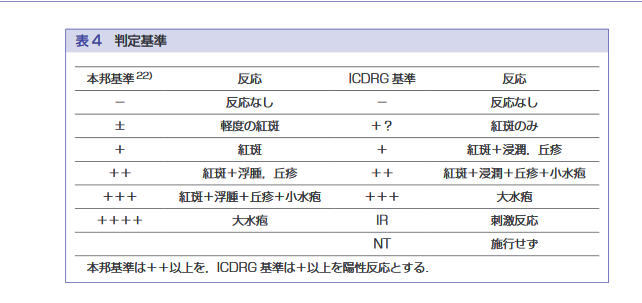 1回目　検査当日（１日目）2回目　４８時間後（３日目）3回目　１週間後（8日目）翌週火曜日翌週水曜日翌週木曜日シールを貼る１回目判定２回目判定背中にシールを貼ります。なるべく汗をかかないよう過ごし、肌にピッタリフィットするような下着も避けてください。検査が正確に行われるためにもご協力をお願いします。看護師がシールをはがします。はがした直後は肌への刺激が加わりますので、刺激がなくなる３０分後に医師が反応をみます。シールの位置に油性マジックで印をします。皮膚の反応をみて判定結果の説明を行います。１回目判定まではシャワー浴を中心にしてください。1回目判定以降は入浴が可能です。パッチテストの部位はこすらないでください。位置が分かるよう、油性マジックの印のうえから毎日なぞってください。1回目判定以降は入浴が可能です。パッチテストの部位はこすらないでください。位置が分かるよう、油性マジックの印のうえから毎日なぞってください。No金属名化学物質名48時間月　日月　日　　　  １週間月　日備考1アルミニウム2％塩化アルミニウム2金0.2％塩化金酸3スズ1％塩化第二スズ4鉄2％塩化第二鉄5白金0.5％塩化白金酸6パラジウム1％塩化パラジウム7インジウム1％三塩化インジウム8イリジウム1％四塩化イリジウム9亜鉛2％塩化亜鉛10マンガン2％塩化マンガン11銀2％臭化銀12コバルト2％塩化コバルト13水銀0.05％塩化第二水銀14クロム0.5％重クロム酸カリウム15銅1％硫酸銅16ニッケル5％硫酸ニッケル17チタン0.5％硫酸チタン18ワセリン白色ワセリン